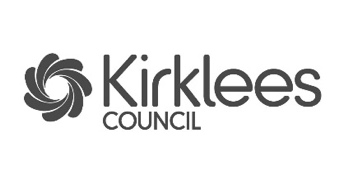 Permanent Exclusion from Kirklees SchoolsNotification Form To be used from September 2021Schools must submit the following information to the LA on the day the headteacher made the decision to permanently exclude:Section A1: Information about the childSection A2: Information about the Permanent Exclusion / Fixed Term ExclusionsSection B: Attendance & Managed MovesSection C: Other professionals involvedSection D: Curriculum & Support PlanningSection E: Risk assessmentDFE Guidance: 55. The governing board must consider the reinstatement of an excluded pupil within 15 school days of receiving notice of the exclusion if: it is a fixed-period exclusion which would bring the pupil's total number of school days of exclusion to more than 15 in a term; DFE Guidance: Disruptive behaviour can be an indication of unmet needs. Where a school has concerns about a pupil’s behaviour, it should try to identify whether there are any causal factors and intervene early in order to reduce the need for a subsequent exclusion. In this situation, schools should consider whether a multi-agency assessment that goes beyond the pupil’s educational needs is required. Schools should have a strategy for reintegrating a pupil who returns to school following a fixed-period exclusion and for managing their future behaviour.Please include the last two full terms FT exclusion data and the current term dataSchools, including academies and free schools, should: Inform the local authority of any part-time education arrangements, regardless of the type of school.Part-time timetables guidance from Kirklees: https://www.eat.uk.com/wp-content/uploads/2019/06/reducedTimetableguidanceMay2019.pdfSchool attendance: guidance for schoolsCode B: Off-site educational activity This code should be used when pupils are present at an off-site educational activity that has been approved by the school. Ultimately schools are responsible for the safeguarding and welfare of pupils educated off-site. Therefore by using code B, schools are certifying that the education is supervised and measures have been taken to safeguard pupils. This code should not be used for any unsupervised educational activity or where a pupil is at home doing school work. Schools should ensure that they have in place arrangements whereby the provider of the alternative activity notifies the school of any absences by individual pupils. The school should record the pupil’s absence using the relevant absence code.DFE Guidance: 15. Maintained schools have the power to direct a pupil off-site for education to improve their behaviour. A pupil at any type of school can also transfer to another school as part of a ‘managed move’ where this occurs with the consent of the parties involved, including the parents and the admission authority of the school. However, the threat of exclusion must never be used to influence parents to remove their child from the school. Schools involved in the Managed Move: please state the reason for the failure of the MMhttp://childlawadvice.org.uk/information-pages/managed-moves/Exclusions officers will work in partnership with schools to collate and share the current support plans around health and social care involvement. This will also be considered in the reintegration plan with school to ensure other professionals are fully informed and can provide additional support.It is important to assess what support the child needs to prepare them for their next stage of education. With this in mind schools are asked to share any current support documents and the child’s last school report.Following the outcome of the GDC one of the Exclusions Officers will meet with the school to collect any further information in order to collate a ‘Student/Child Profile’. Please indicate if any of the plans are currently in place.Information may include: My Support Plan or similar Y7 Transition Plan Behaviour Modification plan/record/outcomes report Risk Assessment EHCP request (if applicable) Other agency report (if applicable)  PATH Details of any contributing factors around the child’s behaviour Managed Move support plan (if applicable) Last school report  Other Note: Public examinations – in order to support the child, the Exclusions Officer will collate the records you hold on the child after the GDC. Please can you consider Section D and collate this information as soon as possible.GCSE’s being taken (if applicable) please collate a summary of the examinations the child is entered for to include predicted grades and exam boards. This should be shared with the Exclusions Officer in the meeting after the GDC.In your professional opinion does this pupil present a significant risk?If so, summarise your concerns referring to available evidence.The Headteacher should ensure that all sections have been fully completed and checked before submitting to the LA.  Form completed by:						Signature: ElectronicFull Name: Position within the school: Date:  A guide to timescales outlined by the DFE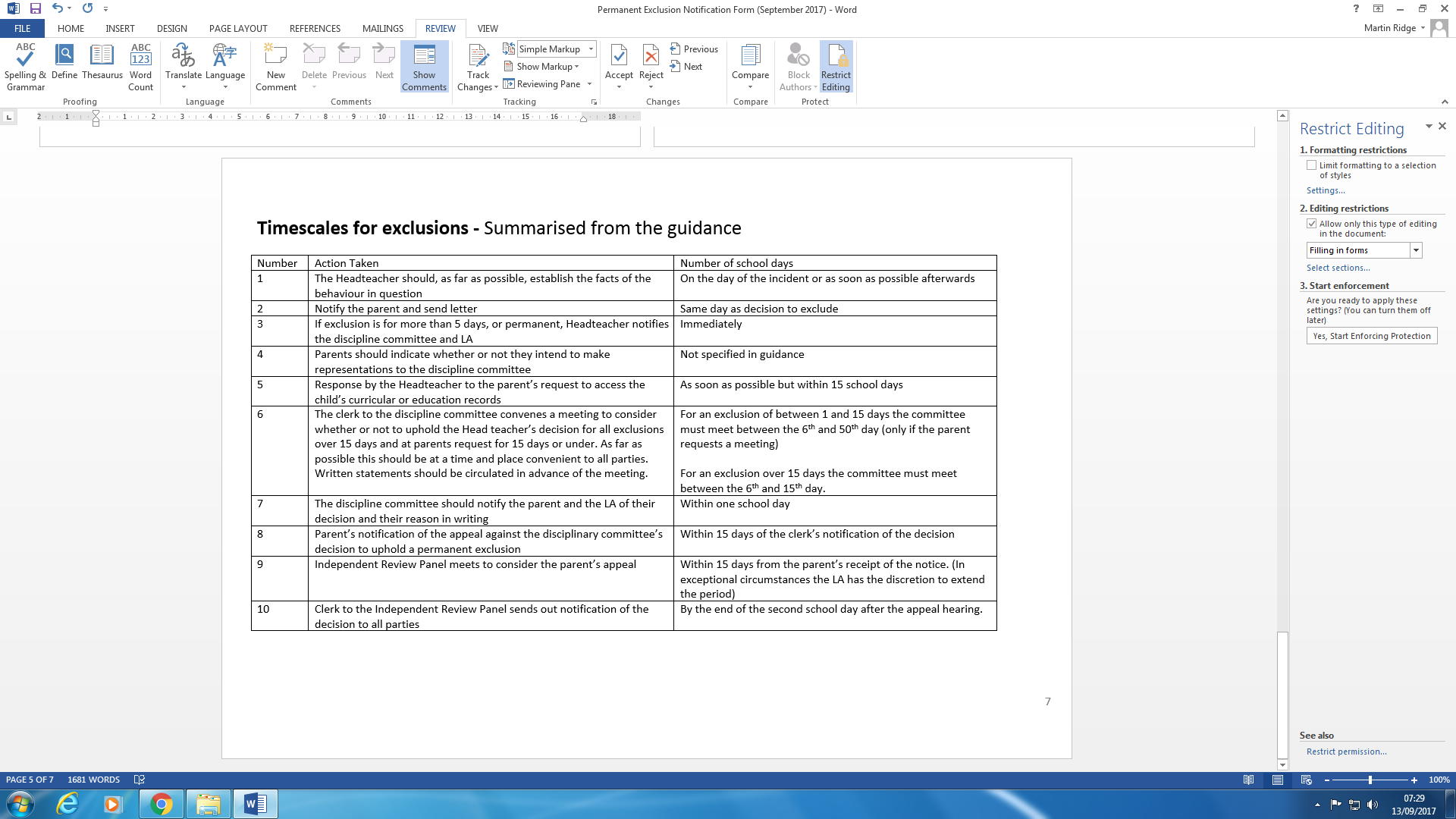 Please submit this form to the LA without delay once the head teacher has made the decision to exclude, please include a copy of the exclusion letter when submitting this form.How to submit the notification to the local authority (Kirklees):Link: https://sst.kirklees.gov.uk/LoginSelect: Upload to a Service - ExclusionsSelect: Service - ExclusionsPlease do not send this information by postFor further information please contact:Kirklees: Tel: 01484-221919education.safeguardingservice@kirklees.gov.ukExclusions Officers: Tel: 01924-478482allison.langdale@eat.uk.com or tracy.rider@eat.uk.comUPDATES:SCHOOL EXCLUSION RISKS AFTER COVID-19 REPORThttp://www.education.ox.ac.uk/research/excluded-lives/Changes to the school exclusion process during the coronavirus (COVID-19)https://www.gov.uk/government/publications/school-exclusion/changes-to-the-school-exclusion-process-during-the-coronavirus-outbreakExclusion advice, guidance and support materials can be found in the link below:https://www.eat.uk.com/our-services/permanent-exclusions/Exclusion Guidance 2017:Exclusion from maintained schools, academies and pupil referral units in EnglandIRP advice and guidance:Advice and guidance around IRP (Independent Review Panels)Section A:  Information about the childSection A:  Information about the childUPNFirst NameSurnameSEN status No SEN   SEN SUPPORT  EHCP request submitted  EHCP decision to assess  EHCP Date of EHCP Final Plan (if applicable)Date of last annual or early annual review.Category of NeedIf the pupil has a physical disability please provide basic detailsPlease indicate EHCP decision to assess date or date EHCP request was submitted (if applicable).Is the pupil a Child in Care?If ‘Yes’, please name the Local Authority and allocated Social WorkerIs the child Previously Looked after?YES  NO YES  NO DFE Guidance: Please refer to 25 (P11) within the exclusion guidance when a child has an EHCP or is a LACDFE Guidance: Please refer to 25 (P11) within the exclusion guidance when a child has an EHCP or is a LACGenderEthnicityDate of BirthYear GroupIf parents live at separate addresses please give alternative contact address and telephone numberFamily home language	Please give details of any other agencies involved with this pupil please include contact details if possibleParents’ or carers’ name and address & contact details.DFE Guidance: 44. For a permanent exclusion, if the pupil lives outside the local authority area in which the school is located, the head teacher must also notify the pupil’s ‘home authority’ of the exclusion and the reason(s) for it without delay.DFE Guidance: 44. For a permanent exclusion, if the pupil lives outside the local authority area in which the school is located, the head teacher must also notify the pupil’s ‘home authority’ of the exclusion and the reason(s) for it without delay.If parents live at separate addresses please give alternative contact address and telephone numberFamily home language if different from above.Section A2: Information about the permanent exclusionSection A2: Information about the permanent exclusionSchool NamePrevious schools attended (including primary)Reason for permanent exclusionDate form completedDate of Head Teachers decision to permanently excludeDATE DAY 6 REQUIRED Was the child on a fixed term exclusion prior to the permanent exclusion?YES  NO DFE Guidance: 3. The law does not allow for extending a fixed-period exclusion or ‘converting’ a fixed-period exclusion into a permanent exclusion. In exceptional cases, usually where further evidence has come to light, a further fixed-period exclusion may be issued to begin immediately after the first period ends; or a permanent exclusion may be issued to begin immediately after the end of the fixed period.34. If a child is excluded for a further fixed-period following their original exclusion, or is subsequently permanently excluded, the head teacher must inform parents without delay and issue a new exclusion notice to parents.DFE Guidance: 3. The law does not allow for extending a fixed-period exclusion or ‘converting’ a fixed-period exclusion into a permanent exclusion. In exceptional cases, usually where further evidence has come to light, a further fixed-period exclusion may be issued to begin immediately after the first period ends; or a permanent exclusion may be issued to begin immediately after the end of the fixed period.34. If a child is excluded for a further fixed-period following their original exclusion, or is subsequently permanently excluded, the head teacher must inform parents without delay and issue a new exclusion notice to parents.If the reason for the permanent exclusion is a criminal offence, have the police been informed?YES  NO Exclusion from maintained schools, academies and pupil referral units in England (Please refer to Section 12)Is the pupil a Child in Care?If ‘Yes’, please name the Local Authority and allocated Social WorkerYES  NO Note: Please provide details of any other agencies involved with this pupil in Section Dplease include contact details if possibleNote: Please provide details of any other agencies involved with this pupil in Section Dplease include contact details if possibleFixed term exclusion records (please indicate FTE history this academic year)AUTUMN TermNumber of days FTE exclusion (1 lunchtime = 0.5 days exclusion)SPRING Term Number of days FTE exclusion (1 lunchtime = 0.5 days exclusion)SUMMER Term Number of days FTE exclusion (1 lunchtime = 0.5 days exclusion)Reason for FTE (please include reasons for all FTE)Section B: Attendance & Managed MovesAttendance % on the day of the exclusionIs the pupil in school full-time? (Y/N)If part time please outline their current education offer in terms of hours. Please note the use of category ‘B’ should be used in line with DFE guidance (see below)MonTuesWedThurFriIf part time please outline their current education offer in terms of hours. Please note the use of category ‘B’ should be used in line with DFE guidance (see below)AMIf part time please outline their current education offer in terms of hours. Please note the use of category ‘B’ should be used in line with DFE guidance (see below)PMManaged move information:SchoolsDatesSection C: Other professionals involvedAGENCY INVOLVEMENTAGENCY INVOLVEMENTAGENCY INVOLVEMENTAGENCY INVOLVEMENTEducational Psychologist Educational Psychologist Mental Health CAMHS/CHEWS Mental Health CAMHS/CHEWS Attendance and Pupil Support Service Attendance and Pupil Support Service Health Health Family Support and Child Protection Services Family Support and Child Protection Services YOT YOT Police Police OTHER INFORMATIONOTHER INFORMATIONOTHER INFORMATIONOTHER INFORMATIONIs the child entitled to free school meals?Yes Yes NoDoes the child attract Pupil Premium Funding?Yes Yes NoOTHER ASSESSMENTSOTHER ASSESSMENTSOTHER ASSESSMENTSOTHER ASSESSMENTSSingle Assessment Section 17 Assessment (CIN) Section 17 Assessment (CIN) Child Protection Plan Are there Child Protection Records on this child?Yes Yes No Contact details of professionals currently involved:Section D: Curriculum & Support Planning Information Additional Resources or Support provided to the child (other than routinely available)YesNo UnknownFull time attendance of an additional member of staffSpecial training for staff?Special supervision during breaks, outside activities or particular subject areas?Additional staffing ‘on hand’Support from Social Services or similar?Support from mental health agencies?Multi-agency support?Other (please specify)Section E: Risk Assessment / Health and SafetyBEHAVIOUR Is there a risk of:If yes what is the level of riskIf yes what is the level of riskIf yes what is the level of riskIf yes what is the level of riskIf yes what is the level of riskIf yes what is the level of riskBEHAVIOUR Is there a risk of:LowLowMediumMediumHighHighBEHAVIOUR Is there a risk of:None123456Threats towards other students (including cyber bullyingHarm or physical aggression towards other studentsThreats towards members of staffHarm or physical aggression towards staffHarm or physical aggressions towards members of the publicName calling or verbal abuseRacist abuseRefusal to follow instructionsVandalismTransport issuesVulnerabilitiesIf yes what is the level of riskIf yes what is the level of riskIf yes what is the level of riskIf yes what is the level of riskIf yes what is the level of riskIf yes what is the level of riskVulnerabilitiesLowLowMediumMediumHighHighVulnerabilitiesNone123456AbscondingBeing bullied including cyber bullyingRadicalisationRisk taking behaviourSelf-harmSexual exploitationSubstance misuseOther